Динамика образования гомоядерных молекул под действием двух гауссовских импульсов в условиях бозе-эйнштейновской конденсацииЗинган Анна ПетровнаАспиранткаПриднестровский Государственный Университет им. Т.Г. Шевченко,физико-математический факультет, Тирасполь, МолдоваE-mail: fmfdekan@spsu.ruПроцесс атомно–молекулярной конверсии под действием двух ультракоротких рамановских импульсов произвольной формы формально можно изобразить в виде реакции , где символы  и  представляют атом и молекулу соответственно, а  и  – фотоны с частотами  и . Два свободных одинаковых атома, находящихся в бозе-конденсате с полной энергией , переходят в основное состояние гомоядерной молекулы с энергией  через виртуальное возбужденное молекулярное состояние с энергией , одновременно поглощая и излучая кванты света с энергиями  и  соответственно (рис. 1). 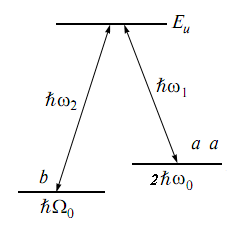 Рис. 1. Энергетическая схема и квантовые переходы в трёхуровневой  – схемеГамильтониан взаимодействия , описывающий процесс индуцированной атомно–молекулярной конверсии под действием двух ультракоротких импульсов лазерного излучения как единый (одноступенчатый) процесс, можно представить в виде,	(1)где ,  и  – бозонные операторы уничтожения атомов, молекул и фотонов соответственно,  – константа взаимодействия. Можно получить систему нелинейных дифференциальных уравнений для амплитуд (параметров порядка) материального ,  и электромагнитного  полей			(2) ,где  и т.д. означает производную по времени от функции  и т.д.В условиях точного резонанса  решение уравнений (2) ищем в виде , , . В результате мы получаем новую систему нелинейных уравнений для амплитуд , ,  и разности фаз :, , 			(3), ,			(4).		(5)	Найдем решения системы (3), задавая следующие начальные условия: , , , где  и  – плотности атомов и молекул в начальный момент времени.	Полагаем, что оба импульса, падающие на систему атомов и молекул, являются ультракороткими. Амплитуды  и  полей этих импульсов будем считать заданными функциями времени и представим их в виде:,			(6)где  и  – огибающие этих импульсов, а  и  – плотности фотонов в максимумах первого и второго импульсов. При этом мы считаем, что , т.е. мы рассматриваем эволюцию системы в приближении заданных плотностей фотонов обоих импульсов. Вместо времени введем переменную , которая определяется интегралом.			(7)Функция  является конечной для ограниченных во времени рамановских импульсов и существенно определяется степенью перекрытия их огибающих. Считая эти импульсы гауссовскими: , , где  и  – полуширины этих импульсов, а  – временная задержка между пиками обоих импульсов, для функции  получаем выражение,		(8)где  – функция вероятности. Переходя в (3) и (5) от  к , получаем интеграл движения для плотностей атомов и молекул,				(9)выражение для разности фаз через плотность частиц			(10)и нелинейное дифференциальное уравнение, описывающее эволюцию плотности молекул.		(11)В случае, если , то решение уравнения (11) имеет вид:.			(12)Из (12) следует, что при  плотность молекул в любой момент времени . Следовательно, процесс распада молекул при  с образованием свободных атомов не имеет места. Т.е. в отсутствие атомов в начальный момент времени отсутствует атомное стимулирование процесса и тогда, хотя плотности фотонов обоих импульсов и плотность молекул отличны от нуля, тем не менее система не эволюционирует. 	Из (12) видно, что решение со знаком (+) монотонно растет с ростом переменной  и асимптотически стремится к значению  при  (рис. 2). Однако, функция  ограничена сверху. Поэтому плотность молекул растет до некоторого предельного значения , которое определяется максимальным значением переменной . Это означает, что не все атомы успевают связаться попарно в молекулы за время действия импульсов и часть атомов сохраняется в системе. В данном случае переменная  не обращается в бесконечность и именно по этой причине предельная плотность молекул меньше . Но в то же время сохранившиеся атомы не стимулируют систему, так как рост переменной  заканчивается, как только оба импульса прошли через нее. Процесс атомно–молекулярной конверсии при  является необратимым, так как учитываются только индуцированные переходы.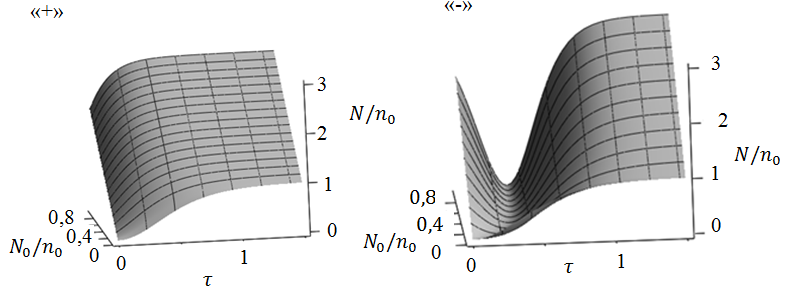 Рис. 2. Зависимость нормированной плотности молекул  от функции  и нормированной начальной плотности молекул  при Решение со знаком (–) на начальном этапе монотонно убывает из-за индуцированного распада молекул (рис. 2). При  плотность молекул обращается в нуль и в системе имеются только атомы с плотностью . Затем с ростом  далее плотность молекул начинает расти и при больших  в системе генерируется то же предельное значение молекул, что и в случае решения со знаком (+). И в этом случае процесс конверсии является необратимым.